					JOB DESCRIPTION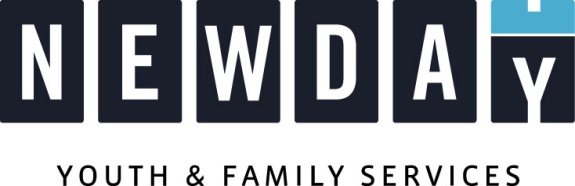 Title: 	Youth Empowerment Specialist-Overnight Shift		Employee Name:				Supervisor:  	Shelter Program Manager			Hire Date:					Department:	Safe Home                                  	      	              Group:						  Pay Rate:            $15.50-$17.00 DOE + $.50 Differential.Hours/Schedule:  PRN – AS NEEDEDGENERAL PURPOSE OF JOB: It is the responsibility of the Youth Empowerment Specialist (YES) to develop, assist and maintain the residential component as it relates to the care and treatment of youth. The residential component may consist of client supervision, house management, meal preparation, and life skills activities. DUTIES AND RESPONSIBILITIES:Provide supervision and monitor resident behavior.Provide crisis intervention as need or as directed.Must remain awake for entirety of overnight shift.Monitor youth during sleep hours.Share overnight updates and observations at morning crossover.Attend staff meetings and mandatory training sessions.Perform required cleaning nightly.Assist in complying with appropriate health and licensing standards.Work with other staff to achieve all program objectives.Complete and maintain documentation as requited.Provide services in a culturally competent and youth - friendly manner.Utilize effective, positive communication skills with peers, staff, families, community and general public.Follow personnel and agency policies and procedures as they pertain to your individual program.Maintain professional telephone and e-mail standards.Maintain a professional appearance, attitude and ethics in the workplace.Work as a team with other staff to ensure consistency, clarity and safety for the youthAssure all equipment and overall environment is maintained in a safe, secure working order.Perform other duties as assigned.QUALIFICATIONS:Must be 21 years of ageMinimum of High School or GED with 2 years experience working with the target -population or relevant experience in a human services fieldKnowledge of adolescent developmental behaviorWillingness to work flexible hours including some weekends and eveningsAbility to respond promptly and effectively in crisisCurrent First Aid and CPRPossess a valid driver’s license, maintain vehicle insurance, and a good driving recordMust be able to reflect on ones internal state  and utilize appropriate resourcesMust understand the practice of good boundaries with youthMust be able to pass a comprehensive background check.Employee: 									Date:					Supervisor: _________________________________________________                Date:____________________________